KUPNÍ SMLOUVA / .NÁJEMNÍ SMLOUVA číslo · 1571330137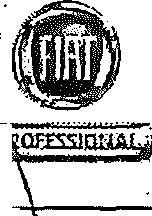 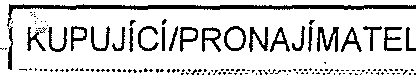 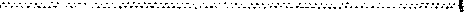 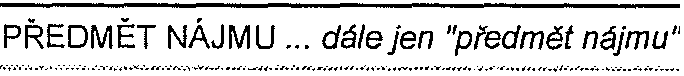 ... dálejen "ofcmaífma·tel"OUSSI "IFinanceUniCredit Leasing CZ, a.s.Želetavská 1525/1, 140 10 Praha 4 Michle IČO: 15886492, DIČ: CZ699003373Bank. sp.: UniCredit Bank Czech Republic and Slovakia, a.s„ č.ú. 46009/2700 OR: Městský soud v Praze, oddil B, vložka 546TEL: +420 257091111Kupní smlouva I nájemní smlouva č. 1571330137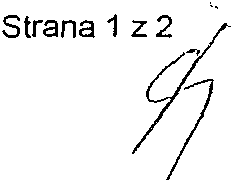 • -: "111 ·HPí ,;, ,; :1„" '1:!'-Yf':lt'lRZ!TA HRADE.C J(;',ÁLOVÉ. ''   ""11·1J r ,?, ;.-.:: ··1  , ;/ / ,"' f	„. ,	;  . P	""'"' .....i,  h':Hf',',11(1-''- ,. , r, ) 1; „ ,_, p. q,.CZC::i'HC!}{i. f· '•:o.C'l.. t\.. • ••"' \';') l..1t'i    I.} \ .... ,,,    ,,,.   ;tiJ     I   All.'l.-J.1	'1  'I	'"',"'""·	,-.;:---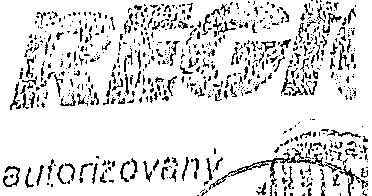 lfRJ:\lm ms\ eho 62, .;'oolo3 i-lraoe: Kra ove,,.-	""-·-:41Hradec Králové, 16.05.2017   / PRONAJÍMATEL: místo, datum, podpis a razítko 	Jiří Weisser, Marie Beránková 	1 ; 1IJ.1  \   62590094', DIC: CZ626$D094,./	'	!	f'/IOff:S'.;!01:.\l	J It	I,/ f G!Oj\UTO, spol  s r.o.   _   ,  ., Univef)ta1 Hradec KrálovKélUi h \((')f:::;, ()Jj; B q·1  I . r;oid.sc l·\rnlove	j'  j i	·\Hradec K(álové, 76.05.201	"-"'	- Hradec Králové,,f1qo;/2017PROD1VAJíJí místo, datum, podpis a razítko	NÁJEMCE: fiístoj{datum, podpis   razítkoj Michal Vavřínek	Mgr.    vl na Springerováv	-,	dttr(f„ / 16.05.201Podpis ověřovateleJosef HanykJméno a příjmení podepsaných osob (hůlkovým písmem), na základě plné mociJméno a pffjmení podepsaných osob (hůlkovým	Jméno a příjmení podepsaných osob (hůlkovým písmem)		písmem)Totožnost nájemce/zmocněnce ověřil (hůlkovmpísmem)Kupní smlouva I nájemni smlouva č. 1571330137	Strana 2 z 2Jjišťovna, a.s.Podmínky pojištění a závazná ujednání:pojištění HP)HF)HROM)1zba: 1.86% = 11 020 KčJuální sazba!pojištění HP)HF)HROM)1zba: 1.86% = 11 020 KčJuální sazba!PČ = 592 479 Kč; Spoluúčast 10%, min. 10000,- Kč. V případě pojistné události způsobené živelní událostí, poškozením nebo zničením zaparkovaného vozidla zvířetem a střetem vozidla se zvířetem, kdy škoda nepřesáhne 100 000 Kč se odchylně od VPP sjednaná spoluúčast neodečítá. V případě sjednání havarijního a povinného ručení u pojišťovny Allianz má klient nárok na 5 dní náhradního vozidla zdarma s limitem 1000,-Kčfden. Právní poradenství.; závazná ujednáni: Všeobecné a Zvláštní pojistné podmínky pro havarijní pojištění vozidel Autopojištění 06; Zabezpečení vozidla: imobilizernné ručení PR)HF)HROM)51 ccm - 2500 ccm)ní sazba: 6 858 Kč1slo zelené karty: 744350143nné ručení PR)HF)HROM)51 ccm - 2500 ccm)ní sazba: 6 858 Kč1slo zelené karty: 744350143nné ručení PR)HF)HROM)51 ccm - 2500 ccm)ní sazba: 6 858 Kč1slo zelené karty: 744350143Limit na věcné škody a ušlý zisk 50 mil. Kč/limit na škody na zdraví a usmrcením 50 mil. Kč; závazná ujednání: VPP pro pojištění odpovědnosti za škodu způsobenou provozem vozidla Autopojištění 06, Zvláštní pojistné podmínky pro pojištění odpovědnosti za škodu způsobenou provozem vozidla Autopojištění 06; Užití vozidla: Normální; Způsob úhrady: ve splátkáchúrazové pojištění osob FJHROMJroční sazba: O Kčúrazové pojištění osob FJHROMJroční sazba: O Kčúrazové pojištění osob FJHROMJroční sazba: O KčZákladní částky, smrt úrazem 100 000,- Kč, trvalé následky 200 000,- Kč, denní odškodné 50,- Kč. Pojištění se sjednává na plný počet sedadel dle VTP.; závazná ujednání: Autopojištění 06 - Všeobecné poj. podmínky pojištění vozidel - zvláštní část,pojištěni skel vozidla FJHROM)roční sazba: 1392 Kčpojištěni skel vozidla FJHROM)roční sazba: 1392 Kčpojištěni skel vozidla FJHROM)roční sazba: 1392 KčPojistná částka 20 000,-Kč, v případě nesjednání havarijního pojištění u pojišťovny Allianz je spol. 10%, (50% dle oddílu li A, čl. Ill odst. 2 Zvláštních pojistných podmínek pro havarijní pojištění vozidel - AUTOPOJIŠTĚNI 06); závazná ujednáni:Všeobecné , Zvláštní a Doplňkové pojistné podmínky pro havarijní pojištění vozidel Autopojištění 06, Všeobecné pojistné podmínky pro pojištění odpovědnosti za škodu způsobenou provozem vozidla